Zadávací dokumentaceve smyslu ustanovení § 44 zákona č. 137/2006 Sb., o veřejných zakázkách, ve znění pozdějších předpisů (dále jen „ZVZ“)Název veřejné zakázky:„Pojištění majetku a odpovědnosti za škodu“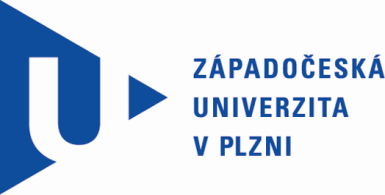 otevřené nadlimitní řízeník veřejné zakázce na službyInformace o zadavateli veřejné zakázky1.1 Informace o zadavateliDalší údaje:1.2 Kontaktní osoba zadavatele ve věcech zadávacího řízení	Jméno: 	xxxTel.: 	xxxEmail: 	xxxEmail pro zaslání žádosti o dodatečné informace:			xxxPreambuleTato veřejná zakázka je zadávána zadavatelem veřejné zakázky (dále též „Zadavatel“) na základě zákona č. 137/2006 Sb., o veřejných zakázkách (dále též „ZVZ“), ve znění pozdějších předpisů.Veřejná zakázka je podle své předpokládaného hodnoty nadlimitní veřejnou zakázkou na služby podle ust. § 10 a § 12 odst. 1 ZVZ. Jedná se o nadlimitní veřejnou zakázku na služby zadávanou v otevřeném řízení podle ust. § 21 odst. 1 písm. a) a ust. § 27 ZVZ.Tato zadávací dokumentace bude jako celek zveřejněna od dne uveřejnění oznámení o zakázce na profilu Zadavatele: https://profilzadavatelezapadoceskauniverzitavplzni49777513.allycon.eu/(dále jen profil Zadavatele)Oznámení předběžných informací bylo uveřejněno ve Věstníku veřejných zakázek dne 04. 07. 2016 pod evid. č. zakázky 641668. Informace a údaje uvedené v této zadávací dokumentaci a jejích přílohách vymezují závazné požadavky Zadavatele na zpracování nabídky a plnění veřejné zakázky. Tyto požadavky je uchazeč povinen při zpracování své nabídky plně respektovat a ve své nabídce je akceptovat. Neakceptování požadavků Zadavatele uvedených v této zadávací dokumentaci a jejích přílohách bude považováno za nesplnění zadávacích podmínek a může být důvodem pro vyloučení uchazeče z další účasti v zadávacím řízení.Zadávací dokumentace je zpracována v českém jazyce. Přílohy zadávací dokumentace jsou její nedílnou součástí. Pokud je v obsahu zadávací dokumentace užíván pojem „uchazeč“, vztahuje se tento pojem rovněž na situace, ve kterých ZVZ  užívá pojem „dodavatel“.Uchazeč je oprávněn po Zadavateli požadovat dodatečné informace k zadávacím podmínkám. V takovém případě uchazeč doručí písemnou žádost o dodatečné informace Zadavateli a to nejpozději ve lhůtě 6 pracovních dnů před uplynutím stanovené lhůty pro podání nabídek. Zadavatel uveřejní dodatečné informace na svém profilu. Zadavatel si vymiňuje právo změny zadávacích podmínek s ohledem na případné dodatečné informace. Pokud Zadavatel zcela výjimečně odkazuje v zadávací dokumentaci na obchodní firmy, názvy nebo jména a příjmení, specifická označení služeb, které platí pro určitou osobu, příp. její organizační složku za příznačné, pak ve smyslu ust. § 44 odst. 11 ZVZ platí, že Zadavatel výslovně připouští použití i jiných, kvalitativně a technicky obdobných řešení.Předmět veřejné zakázkyPředmětem veřejné zakázky je pojištění majetku a odpovědnosti za škodu Zadavatele, pojištění motorových vozidel ve vlastnictví Zadavatele a krytí léčebných výloh při pracovních cestách zaměstnanců Zadavatele do zahraničí (dále jako „cestovní pojištění“), a to vše v rozsahu a za podmínek stanovených v této zadávací dokumentaci včetně jejích příloh, v souladu s údaji o pojišťovaném majetku.Pojišťovaný majetek se nachází na území České republiky (zejména Plzeň, Cheb, Hrad Nečtiny a Pernink). Mezi pojišťovaný majetek patří i majetek, který není ve vlastnictví Zadavatele, ale Zadavatel jej užívá (např. na základě nájemní smlouvy, smlouvy o výpůjčce). Cestovní pojištění bude sjednáno celosvětově.Uchazeč předloží jako nedílnou součást své nabídky (i) návrh pojistné smlouvy, jejímž předmětem je pojištění majetku a odpovědnosti za škodu, (ii) návrh pojistné smlouvy, jejímž předmětem je pojištění motorových vozidel Zadavatele a dále (iii) návrh smlouvy na cestovní pojištění zaměstnanců Zadavatele. Všechny tyto smlouvy budou  obsahovat  veškeré pojistné podmínky či smluvní ustanovení a všechny související přílohy v souladu se zadávacími  podmínkami stanovenými Zadavatelem v této zadávací dokumentaci. Uchazeč není oprávněn odkázat na pojistné, všeobecné či jiné související podmínky uveřejněné na webových stránkách nebo předložit tyto prostřednictvím samostatného datového nosiče, apod. Zadavatel nepřipouští předložení nabídky na jinou výši spoluúčasti nebo na jinou výši rozsahu pojištění či pojistného krytí, než jak je uvedeno v této zadávací dokumentaci. Uchazeč je povinen předložit nabídku na všechny požadované druhy pojištění.Technické podmínky pro poskytování služebPředmět plnění veřejné zakázky musí splňovat požadavky uvedené v přílohách č. 9 až 11 této zadávací dokumentace. Uchazeč podáním nabídky potvrzuje, že zcela přijímá a zahrnuje do svých pojistných smluv Zadavatelem požadovaný rozsah pojištění, který je nadřazen veškerým pojistným podmínkám a smluvním ujednáním pojistitele (uchazeče). Pokud jsou jakákoliv ujednání pojistitele (např. všeobecné pojistné podmínky, zvláštní pojistné podmínky, doplňkové pojistné podmínky, zvláštní ujednání) v rozporu se zadáním Zadavatele, mají í přednost tyto zadávací podmínky.Klasifikace předmětu veřejné zakázky dle CPVPředpokládaná hodnota veřejné zakázkyPředpokládaná hodnota této veřejné zakázky činí částku 8.950.000,- Kč, z toho předpokládaná hodnota pojištění majetku a odpovědnosti za škodu činí 6.000.000,- Kč, pojištění motorových vozidel 450.000,- Kč a cestovní pojištění pak 2.500.000,- Kč.Předpokládaná hodnota veřejné zakázky je Zadavatelem stanovena na základě údajů a informací o zakázkách stejného či obdobného předmětu plnění.Zadavatel si v souladu s ustanovením § 99 ZVZ vyhrazuje opční právo ve výši 2.550.000,- Kč. Celková předpokládaná hodnota veřejné zakázky včetně hodnoty opčního práva ve smyslu ust. § 13 ZVZ celkem činí 11.500.000,- Kč.Zadavatelem stanovené předpokládané hodnoty za pojištění majetku a odpovědnosti a  za pojištění motorových vozidel jsou stanoveny jako maximální a nepřekročitelné. V případě, že uchazeč nabídne vyšší nabídkovou cenu za tyto druhy pojištění, než je jejich předpokládaná hodnota, bude ze zadávacího řízení vyloučen z důvodu nesplnění zadávacích podmínek, neboť zadavatel nedisponuje vyššími finančními prostředky.Opční právoZadavatel si v zadávacích podmínkách vyhrazuje opční právo na poskytnutí dalších služeb. Předmětem opčního práva bude rozšíření či poskytnutí dalších pojišťovacích služeb, kterými jsou zejména: velké investice do budov a staveb a do ostatního majetku, změna počtu motorových vozidel,pojištění přívěsů a vozíků v případě výjezdu do zahraničí (Evropa),individuální pojištění  přenosných zařízení (elektroniky, strojů a přístrojů) pro území celého světa v případě služebních cest,pojištění jednorázových akcí a výstav,zřízení detašovaného pracoviště Zadavatele mimo území České republiky,nové pojistné produkty.Dobu využití opčního práva stanoví Zadavatel po dobu účinnosti smlouvy, tj. do 31.12.2019. Dodavatel bere na vědomí, že při zadávání nových služeb musí Zadavatel respektovat ustanovení § 23 odst. 7 písm. b) ZVZ, tzn. že budou zadány v jednacím řízení bez uveřejnění.Doba a místo plnění veřejné zakázky3.5.1 Doba plnění veřejné zakázkyTermín zahájení poskytování předmětu veřejné zakázky:		1. ledna 2017Ukončení poskytování předmětu veřejné zakázky:					31. prosince 20193.5.2 Místo plnění veřejné zakázkyMístem plnění předmětu veřejné zakázky je:pro majetkové pojištění: 			území České republiky a Evropapro pojištění odpovědnosti:		Evropapro pojištění motorových vozidel:	území České republiky a Evropa,pro pojištění léčebných výloh v zahraničí (cestovní pojištění): celý světS ohledem na povahu předmětu veřejné zakázky se prohlídka místa plnění neuskuteční.Kvalifikace uchazečů zadávacího řízeníObecné zásadyProkázání splnění kvalifikace Ve smyslu ust. § 50 odst. 1 ZVZ je kvalifikovaným pro plnění veřejné zakázky dodavatel, který:splní základní kvalifikační předpoklady podle ust. § 53 ZVZ (viz bod 4.2 této zadávací dokumentace),splní profesní kvalifikační předpoklady podle ust. § 54 ZVZ (viz bod 4.3 této zadávací dokumentace), předloží čestné prohlášení o ekonomické a finanční způsobilosti splnit veřejnou zakázku dle ust. § 50 odst. 1 písm. c) ZVZ (viz bod 4.4 této zadávací dokumentace),splní technické kvalifikační předpoklady podle ust. § 56 ZVZ (viz bod 4.5 této zadávací dokumentace).Uchazeč je povinen v souladu s ustanovením § 52 ZVZ prokázat splnění kvalifikace ve lhůtě pro podání nabídek. Uchazeč, který nesplní kvalifikaci v rozsahu požadovaném touto zadávací dokumentací, bude v souladu s ustanovením § 60 ZVZ vyloučen z účasti v tomto zadávacím řízení. Doklady prokazující splnění kvalifikaceUchazeč předkládá doklady prokazující splnění kvalifikace v prosté kopii, vyjma čestných prohlášeních, které uchazeč předloží v originále.Doklady prokazující splnění kvalifikace předkládá uchazeč výhradně v českém jazyce (a to i v případě zahraničního uchazeče). U veškerých dokladů, které jsou vyhotoveny v jiném než českém jazyce, je vždy nutný jejich úředně ověřený překlad do českého jazyka. Tato povinnost se nevztahuje na doklady ve slovenském jazyce. Doklady prokazující splnění základních kvalifikačních předpokladů a výpis z obchodního rejstříku nesmějí být ke dni podání nabídky starší 90 kalendářních dnů.Pokud za uchazeče jedná zmocněnec na základě plné moci, musí být v nabídce předložena plná moc s uvedením rozsahu zmocnění.Prokazování splnění kvalifikace výpisem ze seznamu kvalifikovaných dodavatelůV rámci prokazování splnění kvalifikačních předpokladů je uchazeč za podmínek uvedených v ustanovení § 127 ZVZ oprávněn předložit Zadavateli výpis ze seznamu kvalifikovaných dodavatelů, kterým v rozsahu údajů uvedených v ZVZ a v tomto výpisu nahradí prokázání splnění příslušné části kvalifikace. Kvalifikační předpoklady, které jdou nad rámec údajů uvedených ve výpisu ze seznamu kvalifikovaných dodavatelů, je uchazeč povinen prokázat způsobem uvedeným v kvalifikační části této zadávací dokumentace. Výpis ze seznamu kvalifikovaných dodavatelů nesmí být k poslednímu dni, ke kterému má být prokázáno splnění kvalifikace, starší tří (3) měsíců.Prokazování kvalifikace certifikátemV rámci prokazování splnění kvalifikačních předpokladů je uchazeč za podmínek uvedených v ustanovení § 134 ZVZ oprávněn předložit Zadavateli platný certifikát vydaný v rámci systému certifikovaných dodavatelů, kterým v rozsahu údajů uvedených v tomto certifikátu nahradí prokázání splnění příslušné části kvalifikace dle níže uvedených kvalifikačních předpokladů. Kvalifikační předpoklady Zadavatele, které jdou nad rámec údajů uvedených v certifikátu, je uchazeč povinen doložit příslušnými listinami nebo způsobem uvedeným v kvalifikační části této zadávací dokumentace.Zahraniční uchazečiZahraniční uchazeč prokazuje splnění kvalifikace způsobem podle právního řádu platného v zemi jeho sídla, místa podnikání nebo bydliště, a to v rozsahu požadovaném ZVZ a veřejným Zadavatelem. Pokud se podle právního řádu platného v zemi sídla, místa podnikání nebo bydliště zahraničního uchazeče požadovaný doklad nevydává, nebo zde není stanovena povinnost, jejíž splnění má být v rámci kvalifikace prokázáno, učiní zahraniční uchazeč o těchto skutečnostech písemné čestné prohlášení. Veškeré doklady musí být doloženy v původním jazyce s připojením jejich úředně ověřeného překladu do českého jazyka. Tato povinnost se nevztahuje na doklady ve slovenském jazyce.Prokázání kvalifikace prostřednictvím subdodavatelePokud není uchazeč schopen prokázat splnění určité části kvalifikace požadované Zadavatelem podle ustanovení § 50 odst. 1 písm. b) a d) ZVZ v plném rozsahu, je oprávněn splnění kvalifikace v chybějícím rozsahu prokázat prostřednictvím subdodavatele. Uchazeč je v takovém případě povinen Zadavateli předložit: doklady prokazující splnění základního kvalifikačního předpokladu podle § 53 odst. 1 písm. j) ZVZ a profesního kvalifikačního předpokladu podle ustanovení § 54 písm. a) ZVZ subdodavatelem asmlouvu uzavřenou se subdodavatelem, z níž vyplývá závazek subdodavatele k poskytnutí plnění určeného k plnění veřejné zakázky dodavatelem či k poskytnutí věcí či práv, s nimiž bude dodavatel oprávněn disponovat v rámci plnění veřejné zakázky, a to alespoň v rozsahu, v jakém subdodavatel prokázal splnění kvalifikace podle ustanovení § 50 odst. 1 písm. b) a d) ZVZ.Uchazeč není oprávněn prostřednictvím subdodavatele prokázat splnění kvalifikace podle ustanovení § 54 písm. a) ZVZ, tj. výpis z obchodního rejstříku, pokud je v něm uchazeč zapsán, či výpis z jiné obdobné evidence, pokud je v ní zapsán.Podává-li společnou nabídku několik uchazečů, jsou tito uchazeči v rámci prokázání kvalifikace povinni splnit podmínky a předložit doklady uvedené v ustanovení § 51 odst. 5 a 6 ZVZ.  Základní kvalifikační předpokladyZákladní kvalifikační předpoklady splňuje uchazeč, který prokáže splnění podmínek stanovených podle ust. § 53 odst. 1 písm. a) až l) ZVZ.Uchazeč prokazuje splnění uvedených základních kvalifikačních předpokladů předložením:výpisu z evidence Rejstříku trestů pro prokázání předpokladu dle § 53 odst. 1 písm. a) a b) ZVZ; jde-li o právnickou osobu, musí uchazeč doložit výpis z evidence Rejstříku trestů jak pro osobu/všechny osoby statutárního orgánu, tak i pro samotnou právnickou osobu, potvrzení příslušného finančního úřadu pro prokázání předpokladu dle ust. § 53 odst. 1 písm. f) ZVZ, čestného prohlášení ve vztahu ke spotřební dani pro prokázání předpokladu dle ust. § 53 odst. 1 písm. f) ZVZ. Uchazeč použije vzor čestného prohlášení, který je uveden v Příloze č. 2 této zadávací dokumentace. Čestné prohlášení musí být datováno a opatřeno podpisem uchazeče nebo osoby oprávněné jednat za uchazeče.potvrzení příslušného orgánu či instituce pro prokázání předpokladu dle ust. § 53 odst. 1 písm. h) ZVZ,čestného prohlášení pro prokázání předpokladu dle § 53 odst. 1 písm. c), d), e), g), i), j), k) a l) ZVZ. Uchazeč použije vzor čestného prohlášení, který je uveden v Příloze č. 2 této zadávací dokumentace. Čestné prohlášení musí být datováno a opatřeno podpisem uchazeče nebo osoby oprávněné jednat za uchazeče. Základní kvalifikační předpoklady podle ustanovení § 53 odst. 1 písm. a), b), f), g) a h) ZVZ musí uchazeč splňovat jak ve vztahu k území České republiky, tak k zemi svého sídla, místa podnikání či bydliště. Profesní kvalifikační předpokladyProfesní kvalifikační předpoklady splňuje uchazeč, který prokáže splnění podmínek stanovených podle ust. § 54 ZVZ.Uchazeč prokazuje splnění uvedených profesních kvalifikačních předpokladů předložením:výpisu z obchodního rejstříku, pokud je v něm zapsán, či výpisu z jiné obdobné evidence, pokud je v ní zapsán, dle ust. § 54 písm. a) ZVZ; dokladu o oprávnění k podnikání podle zvláštních právních předpisů v rozsahu odpovídajícím předmětu veřejné zakázky, tj. povolení k provozování pojišťovací činnosti podle zákona č. 277/2009 Sb., o pojišťovnictví, ve znění pozdějších předpisů, vydaného Českou národní bankou.Ekonomická a finanční způsobilostSplnění ekonomické a finanční způsobilosti dle ust. § 50 odst. 1 písm. c) ZVZ prokáže uchazeč předložením čestného prohlášení o jeho ekonomické a finanční způsobilosti splnit shora uvedenou veřejnou zakázku. Ke splnění tohoto kvalifikačního předpokladu uchazeč použije Přílohu č. 3 zadávací dokumentace. Čestné prohlášení musí být datováno a opatřeno podpisem uchazeče nebo osoby oprávněné jednat za uchazeče.Technické kvalifikační předpokladyTechnické kvalifikační předpoklady splňuje uchazeč, který prokáže splnění podmínek dle ust. § 56 odst. 2 písm. a) ZVZ.Uchazeč prokazuje splnění technických kvalifikačních předpokladů předložením:seznamu 3 (tří) významných služeb poskytnutých dodavatelem v posledních 3 (třech) letech v oblasti, která je totožného či obdobného charakteru, jako je předmět této veřejné zakázky. Za významnou službu je považováno pojištění nemovitého majetku (tj. staveb a budov) v úhrnné výši min. 600.000,- Kč ročního pojistného u každé jednotlivé služby, tj. pro jeden subjekt. V seznamu významných služeb poskytnutých dodavatelem musí být dále uveden rozsah a doba poskytnutí významných služeb.Přílohou tohoto seznamu musí být:osvědčení vydané veřejným zadavatelem, pokud byly služby poskytovány veřejnému zadavateli, neboosvědčení vydané jinou osobou, pokud byly služby poskytovány jiné osobě než veřejnému zadavateli, nebosmlouva s jinou osobou a doklad o uskutečnění plnění dodavatele, není-li současně možné osvědčení podle bodu b) od této osoby získat z důvodů spočívajících na jejich straně.Pod pojmem „v posledních třech“ letech se pro účely tohoto zadávacího řízení rozumí, že služby byly poskytnuty v období max. tři (3) roky zpětně, počítáno k datu konce lhůty pro podání nabídek.Splnění technických kvalifikačních předpokladů dodavatel prokáže předložením „Seznamu významných služeb poskytnutých dodavatelem v posledních 3 letech“, který je Přílohou č. 4 této zadávací dokumentace, a přiložením osvědčení objednavatelů či smluv s jinou osobou a doklady o uskutečnění plnění dodavatele pro služby, kterými dodavatel prokazuje splnění minimální úrovně kvalifikace.Obchodní a platební podmínkyZadavatel stanoví v tomto oddíle zadávací dokumentace obchodní a platební podmínky, které je uchazeč povinen zapracovat do vlastních návrhů pojistných smluv, které budou nedílnou součástí nabídky k předmětné veřejné zakázce. Veškeré obchodní a platební podmínky stanovené Zadavatelem v této zadávací dokumentaci jsou stanoveny jako minimální a uchazeči tak mohou nabídnout Zadavateli obchodní a platební podmínky výhodnější.Obchodní podmínky5.1.1	Součástí nabídky uchazeče musí být vlastní (i) návrh pojistné smlouvy na pojištění majetku a odpovědnosti za škodu, (ii) návrh pojistné smlouvy na pojištění vozidel a (iii) návrh smlouvy na cestovní pojištění zaměstnanců Zadavatele (dále jen „návrhy pojistných smluv“). Všechny uvedené návrhy pojistných smluv musí plně akceptovat veškeré požadavky stanovené Zadavatelem v podmínkách tohoto zadávacího řízení i v zadávací dokumentaci, a to jak požadavky věcné a technické, tak požadavky právní, finanční a smluvní. Rozsahy pojistného krytí musí být rovněž dodrženy. Návrhy pojistných smluv musí dále obsahovat podmínky, za nichž uchazeč nabízí splnění veřejné zakázky ve své nabídce. Návrhy pojistných smluv nesmí vyloučit či žádným způsobem omezovat oprávnění či požadavky Zadavatele, uvedené v této zadávací dokumentaci.Návrhy pojistných smluv budou obsahovat rovněž obecné náležitosti vyplývající ze smluvního vztahu mezi Zadavatelem a uchazečem. 5.1.2	Všechny pojistné smlouvy se uzavírají na dobu od 1.1.2017 do 31.12.2019, přičemž jednotlivá pojistná období budou trvat:od 1.1.2017 do 31.12.2017, a to bez ohledu na skutečnost, kdy budou uzavřeny pojistné smlouvy s vybraným dodavatelem,od 1.1.2018 do 31.12.2018,od 1.1.2019 do 31.12.2019.5.1.3	Návrhy pojistných smluv musí obsahovat zejména:označení smluvních stranvymezení předmětu pojistné smlouvypojistnou dobusmluvní cenuplatební podmínky v souladu s čl. 5.2 této zadávací dokumentacedalší ujednáníUchazeč je oprávněn doplnit návrhy pojistných smluv o přílohy s tím, že povinnou  přílohou smluv bude tato zadávací dokumentace a její relevantní přílohy, ve které jsou popsány technické podmínky pro poskytování služeb (viz přílohy č. 9 až 11 této zadávací dokumentace), a dále i případné dodatečné informace k zadávacím podmínkám. Uchazeč též zahrne do návrhů pojistných smluv výslovné požadavky Zadavatele uvedené v této zadávací dokumentaci.5.1.4	Uchazeč je povinen uvést v návrzích pojistných smluv, že je oprávněn využít služeb pouze těch subdodavatelů a pouze v rozsahu, který uvedl v jím předložené nabídce k této veřejné zakázce. Plnění pomocí jiných subdodavatelů či plnění nad rámec činností uvedených v nabídce je podmíněno písemným souhlasem Zadavatele.5.1.5	Uchazeč uvede do návrhů pojistných smluv, že smluvní cena sjednaná v pojistné smlouvě je stanovena jako nejvýše přípustná a nesmí být v průběhu plnění předmětu této veřejné zakázky nijak překročena ani jakkoliv navyšována. Současně uchazeč uvede v návrzích pojistných smluv, že smluvní cena zde uvedená zahrnuje veškeré náklady a výdaje uchazeče v souvislosti s plněním předmětu veřejné zakázky. Pokud není výslovně ujednáno jinak, pojištění u budov a staveb se sjednává na novou cenu majetku. 5.1.6	Uchazeč je povinen do návrhů pojistných smluv uvést, že zvýší-li se v průběhu pojištění pojistná částka o méně než 10% (např. z důvodu zvýšení hodnoty již pojištěného majetku nebo z důvodu nabytí nového majetku), nebude uchazečem (pojistitelem) uplatněno pravidlo podpojištění.5.1.7	Pojistná smlouva se uzavírá na dobu 3 (tří) let, přičemž pojistné období se sjednává na dobu 1 (jednoho) roku. Ze strany uchazeče je možné pojistnou smlouvu vypovědět pouze ke konci každého ročního pojistného období, tedy vždy až po uplynutí 12 (dvanácti) měsíců. Výpověďˇ musí být doručena zadavateli nejpozději 3 (tři) měsíce přede dnem, ve kterém uplyne pojistné období. Zadavatel má právo pojistnou smlouvu vypovědět kdykoliv, pokud k její výpovědi budou dány zákonné nebo smluvní výpovědní důvody. Smluvními výpovědními důvody, pro které může být smlouva vypovězena, jsou zejména opakovaná  porušení smlouvy a smluvních podmínek apod. ze strany uchazeče. Výpovědní lhůta činí minimálně 3 (tři) měsíce a začíná běžet první den následujícího kalendářního měsíce po doručení výpovědi uchazeči. Obě smluvní strany  vylučují aplikaci výpovědi pojistné smlouvy dle ust. § 2805 zákona č. 89/2012 Sb., občanský zákoník, ve znění pozdějších předpisů. Zadavatel může odstoupit od smlouvy z důvodů závažného porušení smluvní povinnosti stanovené v jednotlivých smlouvách nebo z důvodů stanovených v zákoně. Uchazeč může odstoupit od smlouvy pouze z důvodů stanovených v zákoně. Účinky odstoupení od této smlouvy nastanou dnem, kdy bude písemné odstoupení smluvní strany odstupující doručeno druhé smluvní straně.5.1.8	Uchazeč je povinen prohlásit v návrzích pojistných smluv, že tyto návrhy jsou v souladu s českým právním řádem a příslušnými ustanoveními Občanského zákoníku s tím, že všechny případné spory budou řešeny v souladu s právním řádem České republiky. Vlastní příslušnost soudu pro všechny spory vzniklé z uzavřené pojistné smlouvy se bude řídit podle sídla Zadavatele. Rozhodčí řízení je vyloučeno.5.1.9  Zadavatel požaduje, aby uchazeč v návrzích pojistných smluv prohlásil, že bere na vědomí, že Zadavatel je subjektem povinným zveřejňovat smlouvy dle zákona č. 340/2015 Sb., o zvláštních podmínkách účinnosti některých smluv, uveřejňování těchto smluv a o registru smluv, ve znění pozdějších předpisů, a pokud uzavřené smlouvy splňují podmínky pro uveřejnění, Zadavatel tyto smlouvy uveřejní v registru smluv. Uchazeč bude povinen  v souladu s ust. § 147a odst. 4 ZVZ předložit Zadavateli seznam subdodavatelů, ve kterém uvede subdodavatele, jímž za plnění subdodávky uhradil více jak 10% z části ceny veřejné zakázky uhrazené Zadavatelem v jednom kalendářním roce.5.1.10	Smluvní vztah mezi Zadavatelem a uchazečem se dále bude řídit ustanoveními obchodních podmínek uchazeče (za předpokladu jejich existence). V případě, že smlouva bude odkazovat na všeobecné obchodní podmínky uchazeče, musí být tyto součástí návrhu smlouvy v nabídce uchazeče, přičemž ustanovení smlouvy bude mít vždy přednost před ustanoveními obsaženými ve všeobecných obchodních podmínkách. V případě rozporu pojistné smlouvy, všeobecných obchodních podmínek a ostatních dokumentů uchazeče mají přednost, a to v tomto pořadí: zadávací dokumentace, která je nedílnou součástí návrhu pojistné smlouvy jako jedna z jejích příloh, pojistná smlouva, všeobecné obchodní podmínky a ostatní dokumenty. V případě změny všeobecných obchodních podmínek uchazeče je uchazeč povinen změny oznámit Zadavateli bez zbytečného odkladu před nabytím účinnosti aktualizací nebo změn. Jakákoliv změna všeobecných obchodních podmínek uchazeče, která zhorší postavení Zadavatele, je neúčinná.5.1.11	Návrhy pojistných smluv musí obsahovat závazek uchazeče zajistit plnění předmětu veřejné zakázky v souladu s požadavky této Zadávací dokumentace za ceny stanovené nabídkou uchazeče.5.1.12	V případě, že se uchazeč při plnění veřejné zakázky dostane do kontaktu s osobními údaji, je povinen o nich zachovávat naprostou mlčenlivost, a to i po ukončení plnění smlouvy, v případě jejího zrušení, odstoupení od ní či její výpovědi. 5.1.13	Jakékoliv změny či doplnění smlouvy, včetně změny cen za poskytování předmětu veřejné zakázky, mohou být učiněny výhradně písemnými dodatky k pojistným smlouvám, schválenými oběma smluvními stranami. Takové změny či doplnění však musí být v souladu s relevantními ustanoveními zákona.5.1.14 Všechny návrhy pojistných smluv musí být ze strany uchazeče podepsány statutárním orgánem uchazeče nebo jinou osobou k tomu oprávněnou. Kopie tohoto oprávnění musí být v takovém případě součástí návrhů pojistných smluv uchazeče.  V případě, že návrhy pojistných smluv nebudou uchazečem řádně podepsány, nebo bude podepsán jen jeden či dva z návrhů smluv, bude nabídka uchazeče vyřazena a uchazeč bude vyloučen z účasti v zadávacím řízení.5.1.15 Uchazeč se zavazuje jednat ve věci plnění příslušných pojistných smluv po dobu jejich účinnosti s pojišťovacím makléřem Zadavatele, kterým je společnost Broker Team a.s., IČ: 27426181, se sídlem Ovocný trh 572/11, 110 00 Praha 1, se kterým má Zadavatel uzavřenou Příkazní smlouvu č. 012016. Pojišťovací makléř bude k těmto úkonům Zadavatelem zmocněn a uchazeči výslovně označen jako oprávněná osoba a prokáže se vůči vybranému uchazeči platnou plnou mocí, případně uvedenou příkazní smlouvou. 5.1.16 Uchazeč je dále povinen do návrhů smluv uvést, že nesmí pojišťovacímu makléři Broker Team a.s., IČ: 27426181, se sídlem Ovocný trh 572/11, 110 00 Praha 1, (ani někomu jinému) poskytnout úplatu vyšší než 5% z pojistného nebo jinou výhodu či prospěch za uzavření předmětných pojistných smluv. V takovém případě je uchazeč povinen zaplatit Zadavateli smluvní pokutu ve výši 1 mil. Kč a Zadavatel má rovněž právo na odstoupení od smlouvy. Tímto není dotčeno právo na náhradu újmy (majetkové či nemajetkové).5.1.17 Způsob likvidace pojistných událostí, který uchazeč promítne v návrzích pojistných smluv:Prohlídky věcí postižených pojistnou událostí musí ze strany uchazeče (pojistitele) proběhnout tak, aby mohly být co nejdříve zahájeny práce s opravou poškozené věci s cílem zabránění šíření vzniklé škody.V případě nesplnění podmínky uvedené v čl. 5.1.17 písm. a) nebo v případě, kdy to vyžaduje situace, je Zadavatel oprávněn si k provedení prohlídky najmout jím zvolenou odbornou společnost, ale pouze takovou, která disponuje příslušnou licencí (SLPU) vydanou Českou národní bankou.Po nabytí účinnosti pojistných smluv sdělí uchazeč (pojistitel) Zadavateli rozsah oprávnění svého pracoviště, které bude oprávněno provádět prohlídky pojistných událostí. Pokud si pro provádění prohlídek najme pojistitel externí společnost, sdělí uchazeč její identifikačních údaje, tj. adresu pracoviště a jména konkrétních techniků likvidace, kteří budou prohlídky případných pojistných událostí provádět.Platební podmínky5.2.1   Zadavatel nebude poskytovat dodavateli jakékoli zálohy. Pojistné bude sjednáno jako běžné. Platby budou probíhat výhradně v korunách českých (Kč). Rovněž veškeré  cenové údaje budou  uváděny  v  korunách českých (Kč).5.2.2  Cena - pojistné za pojištění majetku a odpovědnosti za škodu a za pojištění motorových vozidel bude uhrazena Zadavatelem ve třech (3) splátkách, vždy za příslušné pojistné období. Výše splátek musí odpovídat délce jednotlivých pojistných období. Pojistné bude uhrazeno vždy na začátku příslušného pojistného období. Předpis pojistného musí být Zadavateli doručen nejpozději do konce předchozího pojistného období.5.2.3	Cena za pojištění léčebných výloh v zahraničí (cestovní pojištění) bude Zadavatelem uhrazena na základě měsíční fakturace, jejíž nedílnou součástí bude tisková sestava skutečně sjednaného cestovního pojištění. Tato sestava musí obsahovat: jmenný seznam cestujících (pojištěných zaměstnanců Zadavatele), počet dnů a územní rozsah sjednaného pojištění. 5.2.4  Všechny daňové doklady a předpisy pojistného musí obsahovat náležitosti řádného účetního a daňového dokladu ve smyslu příslušných právních předpisů, zejména zákona č. 235/2004 Sb., o dani z přidané hodnoty, ve znění pozdějších předpisů. Splatnost daňových dokladů vč. předpisu pojistného se sjednává na 30 dnů od jejich obdržení  Zadavatelem. V případě, že daňový doklad nebo předpis pojistného nebude mít odpovídající náležitosti, je Zadavatel oprávněn jej vrátit ve lhůtě splatnosti zpět uchazeči k doplnění či opravě, aniž se tak dostane do prodlení se splatností. Lhůta splatnosti počíná běžet znovu od zaslání náležitě doplněného či opraveného předpisu pojistného.5.2.5  Cena nebude měněna v souvislosti s hodnotou kurzu koruny české vůči zahraničním měnám či jinými faktory s vlivem na měnový kurz a stabilitu měny. 5.2.6	Za příznivý škodní průběh u pojištění majetku a odpovědnosti za škodu bude Zadavateli uchazečem poskytnuta sleva na pojistném (tzv. bonifikace). Vypočítaná částka bude uhrazena na základě daňového dokladu (faktury) vystaveného Zadavatelem podle níže uvedených pravidel:			škodní průběh 	do 10%		sleva 25%do 20%		sleva 15%							do 30%		sleva 5%	Za příznivý škodní průběh u havarijního pojištění motorových vozidel bude Zadavateli uchazečem poskytnuta sleva na pojistném (tzv. bonifikace). Vypočítaná částka bude uhrazena na základě daňového dokladu (faktury) vystaveného Zadavatelem podle níže uvedených pravidel:			škodní průběh 	do 10%		sleva 15%do 20%		sleva 10%							do 30%		sleva 5%Výpočet výše popsané bonifikace proběhne vždy k datu 31.03. následujícího po skončení příslušného pojistného období. Na cestovní pojištění se bonifikace nevztahuje.Způsob zpracování nabídkové cenyUchazeč uvede celkovou nabídkovou cenu v korunách českých (Kč) v členění podle jednotlivých druhů pojištění (viz Krycí list nabídky, který tvoří Přílohu č. 1 této zadávací dokumentace). Celková nabídková cena bude stanovena jako nejvýše přípustná včetně všech poplatků a veškerých dalších nákladů spojených s plnění této veřejné zakázky, jak je popsáno v těchto zadávacích podmínkách. Vzhledem k tomu, že Zadavatel bude při plnění předmětu veřejné zakázky zastupován, na základě příkazní smlouvy, pojišťovacím makléřem (viz čl. 5.1.16 této zadávací dokumentace), je uchazeč dále povinen do celkové nabídkové ceny zahrnout odměnu pro tohoto pojišťovacího makléře a to ve výši 5% z pojistného. Pojišťovacímu makléři bude tato odměna vyplacena pojistitelem Zadavatele, tedy vybraným dodavatelem. Pojistitel nesmí pojišťovacímu makléři vyplatit žádnou jinou finanční odměnu, provizi či jiné plnění za činnosti související s předmětem této veřejné zakázky.Nabídková cena musí bát stanovena jako pevná částka a její vyčíslení musí být uvedeno jednou částkou, nikoliv peněžním rozpětím. Nabídková cena zároveň nesmí být stanovena procentem či jiným poměrem nebo výpočtem k výši jiných částek. Nabídková cena musí být stanovena s přihlédnutím k vývoji cen po celou dobu plnění této veřejné zakázky, tj. až do konce pojistného plnění.Uchazeč doplní údaje o nabídkové ceně do Krycího listu nabídky, který je přílohou č. 1 této zadávací dokumentace a zároveň ji uvede do návrhů pojistných smluv, které bude uchazeč předkládat v rámci své nabídky. Údaje týkající se nabídkové ceny v Krycím listu nabídky a v návrzích pojistných smluv musí být totožné, jinak nejsou splněny podmínky v této části zadávací dokumentace a nabídka bude vyřazena.Na Krycím listu nabídky uvede uchazeč kromě celkové nabídkové ceny i ceny jednotlivých druhů pojištění.Nabídkovou cenou celkem se rozumí součet nabídkové ceny za pojištění majetku a odpovědnosti (tj. celkové úhrnné pojistné za celou dobu plnění veřejné zakázky),  nabídkové ceny za pojištění motorových vozidel (tj. celkové úhrnné pojistné za celou dobu plnění veřejné zakázky) a nabídkové ceny za tzv. „člověkoden“ cestovního pojištění v Evropě a světě.Zadavatel dále stanovuje, že nabídková cena za „člověkoden“ cestovního pojištění nesmí přesáhnout částku 55,- Kč u cestovního pojištění – Evropa a částku 90,- Kč u cestovního pojištění – Svět. Pokud uchazeč v rámci své nabídky uvede nabídkové ceny za „člověkoden“ cestovního pojištění vyšší než zde Zadavatelem stanovené, bude ze zadávacího řízení vyloučen z důvodu nesplnění zadávacích podmínek.Způsob zpracování a podání nabídky uchazečePožadavky na zpracování nabídkyNabídka uchazeče musí být zpracována v písemné formě v listinné podobě v počtu 1 (jeden) originál a 1 (jedna) kopie a v jednom vyhotovení v elektronické podobě na CD/DVD, a to naskenovaná ve formátu *.pdf. Návrhy pojistných smluv budou rovněž předloženy ve formátu *.doc nebo kompatibilním. V případě odchylek mezi písemnou a elektronickou podobou nabídky (CD/DVD) platí údaje uvedené v písemné (listinné) podobě originálu nabídky a v případě nesouladu mezi originálem a kopií nabídky je rozhodující originál nabídky.Nabídka a veškeré její dokumenty musí být zpracovány v českém jazyce a podepsány osobou oprávněnou jednat jménem či za uchazeče, popřípadě jinou osobou na základě plné moci. V takovém případě musí být plná moc přiložena v nabídce. Dokumenty vyhotovené v jiném než českém jazyce musí být opatřeny úředním překladem do českého jazyka. Dokumenty ve slovenštině nemusí být překládány.Všechny dokumenty, tvořící jedno vyhotovení nabídky, budou pevně spojeny tak, aby při manipulaci s takto upraveným dokumentem nemohlo dojít k výměně listů nebo jiným úpravám této části nabídky. To platí pro vyhotovení originálu i kopie nabídky. Podle ustanovení § 69 odst. 5 věta třetí ZVZ musí být nabídka podána v řádně uzavřené obálce. Zadavatel doporučuje všechna uzavření obálky opatřit přelepením a všechna přelepení opatřit razítkem nebo podpisem uchazeče nebo podpisem osoby oprávněné uchazeče zastupovat. Dále musí být dle výše uvedeného ustanovení ZVZ obálka označena názvem veřejné zakázky a musí na ní být uvedena adresa, na niž je možno zaslat oznámení podle ustanovení § 71 odst. 5 ZVZ. Zadavatel uchazečům doporučuje označit obálku s nabídkou následovně:Obchodní firma, resp. jméno, právní forma, IČO / RČSídlo / Bydliště uchazečePSČ Obec / MěstoNEOTEVÍRAT PŘED TERMÍNEM OTEVÍRÁNÍ OBÁLEK!„Pojištění majetku a odpovědnosti za škodu“                                                                      Západočeská univerzita v Plzni                                                                     Univerzitní 8                                                                     306 14 PlzeňKaždý uchazeč v tomto zadávacím řízení může podat pouze jednu (1) nabídku. Uchazeč nesmí být dle ust. § 69 odst. 2 ZVZ současně subdodavatelem, jehož prostřednictvím jiný uchazeč v tomtéž zadávacím řízení prokazuje kvalifikaci. Pokud podává nabídku více uchazečů společně (společná nabídka), uvedou v nabídce též osobu, která bude zmocněna zastupovat tyto uchazeče při styku se Zadavatelem v průběhu zadávacího řízení.Uchazeči nepřísluší náhrada nákladů za zpracování a podání nabídky. Veškerá komunikace se Zadavatelem bude probíhat písemně výhradně v českém jazyce.Obsah a členění nabídkyVeškeré dokumenty v nabídce budou řádně čitelné, bez škrtů a přepisů. Všechny stránky nabídky budou očíslovány vzestupnou kontinuální řadou.Zadavatel doporučuje pro přehlednost nabídky, aby podaná nabídka uchazeče byla zpracována v níže stanovené struktuře a v souladu s níže uvedenými požadavky:Lhůta a místo pro podání nabídkyLhůta pro podání nabídek počíná běžet dnem následujícím po dni zahájení zadávacího řízení a končí dne 18. října 2016 v 10:00 hodin.Místem pro přebírání nabídek do zadávacího řízení je stanovena podatelna v sídle Zadavatele.Nabídku je možno podávat osobně na podatelně v sídle Zadavatele, v pracovní dny vždy od 07:00 hod. do 14:00 hod., v poslední den lhůty pro podání nabídek, tj. 18. října 2016 od 07:00 do 10:00 hodin nebo prostřednictvím poštovní přepravy tak, aby byla Zadavateli doručena nejpozději v poslední den lhůty pro podání nabídek do 10:00 hod. Rozhodující pro doručení nabídky je vždy okamžik převzetí nabídky Zadavatelem! V případě doručení nabídky poštou je rozhodující okamžik doručení nabídky Zadavateli, nikoliv datum předání nabídky poštovní přepravě. Zadávací lhůtaZadávací lhůta počíná běžet okamžikem skončení lhůty pro podání nabídek a ve smyslu § 43 odst. 2 ZVZ je stanovena v délce 180 dnů.JistotaZadavatel nepožaduje poskytnutí jistoty k zajištění plnění povinností vyplývajících z účasti dodavatele v zadávacím řízení.Otevírání obálekDne 18. října 2016 ve 10:05 hodin budou v sídle Zadavatele (Univerzitní 8, Plzeň) v zasedací místnosti č. R007 otevírány obálky s nabídkami uchazečů.Otevírání obálek se v souladu s ust. § 71 odst. 6 ZVZ mohou zúčastnit uchazeči, jejichž nabídky byly doručeny ve lhůtě pro podání nabídek, a další osoby, o nichž tak stanoví Zadavatel. Z organizačních důvodů může být za každého uchazeče přítomna pouze jedna osoba. Zástupce uchazeče se prokáže plnou mocí vystavenou uchazečem a osobním dokladem totožnosti; člen statutárního orgánu uchazeče se prokáže výpisem z obchodního rejstříku a osobním dokladem totožnosti. Účast uchazeče nebo jeho zástupce bude stvrzena podpisem uchazeče nebo jeho zástupce v listině uchazečů přítomných otevírání obálek.Hodnocení nabídek, oznámení o výběru nejvhodnější nabídkyPo ukončení posouzení nabídek budou nabídky hodnotící komisí hodnoceny v souladu s hodnotícím kritériem a postupem uvedeným níže. Základním hodnotícím kritériem pro zadání veřejné zakázky je podle ustanovení § 78 odst. 1 písm. b) ZVZ nejnižší nabídková cena v Kč bez DPH za celý předmět plnění veřejné zakázky . Pořadí nabídek bude v souladu s ust. § 79 odst. 4 ZVZ stanoveno podle výše celkové nabídkové ceny od nejnižší nabídkové ceny k nejvyšší. Před stanovením pořadí úspěšnosti nabídek hodnotící komise posoudí výše nabídkových cen s ohledem na mimořádně nízkou nabídkovou cenu dle ust. § 77 ZVZ.   Zadavatel rozhodne o výběru nejvhodnější nabídky uchazeče, jehož nabídka byla vyhodnocena jako nabídka s nejnižší nabídkovou cenou.Dodatečné informace k zadávacím podmínkámUchazeč je oprávněn po Zadavateli požadovat dodatečné informace k zadávacím podmínkám ve smyslu ustanovení § 49 ZVZ. Žádost o dodatečné informace k zadávacím podmínkám musí být Zadavateli doručena nejpozději ve lhůtě šesti (6) pracovních dnů před uplynutím lhůty pro podání nabídek na adresu: xxx.Dodatečné informace, včetně přesného znění žádosti, Zadavatel rovněž uveřejní na profilu Zadavatele. Další podmínky Zadavatele10.1 Varianty nabídkyZadavatel nepřipouští varianty nabídky. 10.2 Střet zájmůUchazeč musí prokázat neexistenci střetu zájmů ve smyslu ustanovení této zadávací dokumentace čestným prohlášením. Vzor tohoto čestného prohlášení je Přílohou č. 5 této zadávací dokumentace. Čestné prohlášení musí být datováno a podepsáno uchazečem nebo osobou oprávněnou jednat za uchazeče. Pokud za Uchazeče jedná zmocněnec na základě plné moci, musí být v nabídce předložena plná moc s uvedením rozsahu zmocnění.10.3 SubdodávkyUchazeč je v nabídce povinen uvést, které části plnění z veřejné zakázky má v úmyslu zadat subdodavatelům a uvést identifikační údaje každého subdodavatele. Subdodavatel není oprávněn svěřit realizace jemu určené části plnění z veřejné zakázky dalšímu subjektu, k čemuž je uchazeč povinen subdodavatele v rámci jejich smluvního vztahu zavázat. Uchazeč uvede předmětné údaje v „Rejstříku subdodavatelů“, jehož vzor je Přílohou č. 7 této zadávací dokumentace. Tento doklad musí být datován a opatřen podpisem uchazeče nebo osoby oprávněné jednat za uchazeče. Pokud za Uchazeče jedná zmocněnec na základě plné moci, musí být v nabídce předložena plná moc s uvedením rozsahu zmocnění. Uchazeč tento doklad předkládá pouze v případě, že hodlá svěřit některé části plnění subdodavateli.10.4 Ostatní10.4.1	Zadavatel nepřiznává uchazeči právo na náhradu nákladů spojených s účastí v zadávacím řízení, a to ani v případě zrušení zadávacího řízení v souladu s ustanoveními ZVZ. Současně Zadavatel nebude požadovat náhradu nákladů na realizaci tohoto zadávacího řízení na uchazeči, a to ani formou úhrady skutečně vzniklých nákladů ani formou poplatků za účast uchazeče v tomto zadávacím řízení. 10.4.2 Součástí nabídky uchazeče musí být čestné prohlášení k nabídce uchazeče, jehož vzor je přílohou č. 6 této zadávací dokumentace. Dokument musí být datován a podepsán uchazečem či osobou oprávněnou jednat za uchazeče. Pokud za uchazeče jedná zmocněnec na základě plné moci, musí být v nabídce předložena plná moc s uvedením rozsahu zmocnění.10.4.3 Součástí nabídky uchazeče musí být ve smyslu ustanovení § 68 odst. 3 ZVZ:a) seznam statutárních orgánů nebo členů statutárních orgánů, kteří v posledních 3 letech od konce lhůty pro podání nabídek byli v pracovněprávním, funkčním nebo obdobném poměru u zadavatele;b) má-li dodavatel formu akciové společnosti, seznam vlastníků akcií, jejichž souhrnná jmenovitá hodnota přesahuje 10% základního kapitálu, vyhotovený ve lhůtě pro podání nabídek;c) prohlášení uchazeče o tom, že neuzavřel a neuzavře zakázanou dohodu podle zvláštního právního předpisu (Zákona č. 143/2001 Sb., o ochraně hospodářské soutěže a o změně některých zákonů, ve znění pozdějších předpisů) v souvislosti se zadávanou veřejnou zakázkou. Vzor dokumentu pro doložení skutečností ve smyslu ustanovení § 68 odst. 3 ZVZ je Přílohou č. 8 této zadávací dokumentace.Přílohy:Příloha č. 1: Krycí list nabídkyPříloha č. 2: Čestné prohlášení k prokázání základních kvalifikačních předpokladůPříloha č. 3: Čestné prohlášení o ekonomické a finanční způsobilostiPříloha č. 4: Seznam významných služeb poskytnutých dodavatelem v posledních 3 letechPříloha č. 5: Čestné prohlášení o neexistenci střetu zájmůPříloha č. 6: Čestné prohlášení k nabídce uchazečePříloha č. 7: Rejstřík subdodavatelůPříloha č. 8: Doklady ve smyslu ustanovení § 68 odst. 3 ZVZPříloha č. 9: Technické podmínky pro poskytování služeb – pojištění majetku a odpovědnosti za škoduPříloha č. 10: Technické podmínky pro poskytování služeb – pojištění motorových vozidelPříloha č. 11: Technické podmínky pro poskytování služeb – cestovní pojištění V Plzni dne 25.08.2016					……………………………………					doc. Dr. RNDr. Miroslav Holeček			      rektor					Západočeská univerzita v PlzniPříloha č. 1 zadávací dokumentaceKrycí list nabídkyk veřejné zakázce„Pojištění majetku a odpovědnosti za škodu“Základní údaje:Zadavatel:	Západočeská univerzita v PlzniIČ:	497 77 513Adresa sídla:	Univerzitní 8, 306 14 PlzeňZastoupená:							doc. Dr. RNDr. Miroslav Holeček,  rektor¨Uchazeč:	[DOPLNÍ UCHAZEČ]Adresa sídla/místa podnikání:	[DOPLNÍ UCHAZEČ]IČ:	[DOPLNÍ UCHAZEČ]DIČ:	[DOPLNÍ UCHAZEČ]Osoba oprávněnájednat jménem či za uchazeče:	[DOPLNÍ UCHAZEČ]Bankovní spojení:	[DOPLNÍ UCHAZEČ]Osoby zmocněnék zastupování:	[DOPLNÍ UCHAZEČ]Telefonní/faxové spojení:	[DOPLNÍ UCHAZEČ]E-mailové spojení:	[DOPLNÍ UCHAZEČ]NABÍDKOVÁ CENA:V [DOPLNÍ UCHAZEČ] dne [DOPLNÍ UCHAZEČ].…………………………………………………..[DOPLNÍ UCHAZEČ – obchodní firma + osoba oprávněná jednat za uchazeče]Příloha č. 2 zadávací dokumentaceČestné prohlášeník prokázání splnění základních kvalifikačních předpokladůk veřejné zakázce„Pojištění majetku a odpovědnosti za škodu“Uchazeč:							[DOPLNÍ UCHAZEČ]Adresa sídla/místa podnikání:		[DOPLNÍ UCHAZEČ]IČ:							[DOPLNÍ UCHAZEČ]Prohlašuji tímto čestně, že:dle § 53 odst. 1 písm. c) zákona	dodavatel v posledních 3 letech nenaplnil skutkovou podstatu jednání nekalé soutěže formou podplácení podle § 2983 občanského zákoníku,dle § 53 odst. 1 písm. d) zákona	vůči jehož majetku neprobíhá nebo v posledních 3 letech neproběhlo insolvenční řízení, v němž bylo vydáno rozhodnutí o úpadku nebo insolvenční návrh nebyl zamítnut proto, že majetek nepostačuje k úhradě nákladů insolvenčního řízení, nebo nebyl konkurs zrušen proto, že majetek byl zcela nepostačující nebo zavedena nucená správa podle zvláštních právních předpisů,dle § 53 odst. 1 písm. e) zákona		  		  dodavatel není v likvidaci,dle § 53 odst. 1 písm. f) zákona 	dodavatel nemá v evidenci daní zachyceny daňové nedoplatky ve vztahu ke spotřební dani, a to jak v České republice, tak v zemi sídla, místa podnikání či bydliště dodavatele,dle § 53 odst. 1 písm. g) zákona	dodavatel nemá nedoplatek na pojistném a na penále na veřejné zdravotní pojištění, a to jak v České republice, tak v zemi sídla, místa podnikání či bydliště dodavatele,dle § 53 odst. 1 písm. i) zákona	dodavatel nebyl v posledních 3 letech pravomocně disciplinárně potrestán či mu nebylo pravomocně uloženo kárné opatření podle zvláštních právních předpisů, je-li podle § 54 písm. d) zákona požadováno prokázání odborné způsobilosti podle zvláštních právních předpisů; pokud dodavatel vykonává tuto činnost prostřednictvím odpovědného zástupce nebo jiné osoby odpovídající za činnost dodavatele, vztahuje se tento předpoklad na tyto osoby,dle § 53 odst. 1 písm. j) zákona	dodavatel není veden v rejstříku osob se zákazem plnění veřejných zakázek,dle § 53 odst. 1 písm. k) zákona	dodavateli nebyla v posledních 3 letech pravomocně uložena pokuta za umožnění výkonu nelegální práce podle zvláštního právního předpisu.dle § 53 odst. 1 písm. l) zákona	vůči němuž nebyla v posledních 3 letech zavedena dočasná správa nebo v posledních 3 letech uplatněno opatření k řešení krize podle zákona upravujícího ozdravné postupy a řešení krize na finančním trhu.Dne [DOPLNÍ UCHAZEČ]……………………………………………[DOPLNÍ UCHAZEČ – obchodní firma + osoba oprávněná jednat za uchazeče]Příloha č. 3 zadávací dokumentaceČestné prohlášení o ekonomické a finanční způsobilostik veřejné zakázce„Pojištění majetku a odpovědnosti za škodu“Identifikace uchazeče:jméno / obchodní firma:			[DOPLNÍ UCHAZEČ]adresa místa podnikání / sídla:	[DOPLNÍ UCHAZEČ]IČ:			[DOPLNÍ UCHAZEČ]Čestné prohlášení: Uchazeč tímto prohlašuje, že je ve smyslu ustanovení § 50 odst. 1 písm. c) zákona č. 137/2006 Sb., o veřejných zakázkách, v platném znění, ekonomicky a finančně způsobilý splnit shora uvedenou veřejnou zakázku.Podpis uchazeče / osoby oprávněné jednat jménem či za uchazeče:V [DOPLNÍ UCHAZEČ] dne [DOPLNÍ UCHAZEČ]………………………………………………….[DOPLNÍ UCHAZEČ – obchodní firma + osoba oprávněná jednat za uchazeče]Příloha č. 4 zadávací dokumentace Seznam významných služeb poskytnutých dodavatelem v posledních 3 letech k veřejné zakázce„Pojištění majetku a odpovědnosti za škodu“1.   Identifikace uchazeče:jméno / obchodní firma: 				[DOPLNÍ UCHAZEČ]adresa místa podnikání / sídla:		[DOPLNÍ UCHAZEČ]IČ:			 							[DOPLNÍ UCHAZEČ]2.   Seznam významných služeb poskytnutých uchazečem v posledních 3 letech: Uchazeč tímto předkládá seznam významných služeb a prohlašuje, že v posledních 3 letech úspěšně poskytl níže specifikované významné služby jako dodavatel v rozsahu uvedeném v tomto seznamu:3.   Podpis uchazeče / osoby oprávněné jednat jménem či za uchazeče:V [DOPLNÍ UCHAZEČ] dne [DOPLNÍ UCHAZEČ]………………………………………………….[DOPLNÍ UCHAZEČ – obchodní firma + osoba oprávněná jednat za uchazeče]Příloha č. 5 zadávací dokumentaceČestné prohlášení o neexistenci střetu zájmůk veřejné zakázce„Pojištění majetku a odpovědnosti za škodu“Identifikace uchazeče:jméno / obchodní firma:			[DOPLNÍ UCHAZEČ]adresa místa podnikání / sídla:	[DOPLNÍ UCHAZEČ]IČ:			[DOPLNÍ UCHAZEČ]Čestné prohlášení Uchazeč tímto čestně prohlašuje, že u něho nejsou dány podmínky pro existenci střetu zájmů ve smyslu ustanovení zadávací dokumentace k předmětné veřejné zakázce, zejména, že:se uchazeč nepodílel na přípravě či zpracování této veřejné zakázky; se na zpracování uchazečovy nabídky nepodílel zaměstnanec Zadavatele či člen realizačního týmu projektu či osoba, která se na základě smluvního vztahu podílela na přípravě nebo realizaci předmětného zadávacího řízení;nabídka uchazeče není zpracována ve sdružení uchazeče a osoby, která je zaměstnancem Zadavatele či členem realizačního týmu projektu či osoba, která se na základě smluvního vztahu podílela na přípravě nebo realizaci předmětného zadávacího řízení;subdodavatelem uchazeče není zaměstnanec Zadavatele, člen realizačního týmu projektu či osoba, která se na základě smluvního vztahu podílela na přípravě nebo realizaci předmětného zadávacího řízení.Podpis uchazeče / osoby oprávněné jednat za uchazeče:V [DOPLNÍ UCHAZEČ] dne [DOPLNÍ UCHAZEČ]………………………………………………….[DOPLNÍ UCHAZEČ – obchodní firma + osoba oprávněná jednat za uchazeče]Příloha č. 6 zadávací dokumentaceČestné prohlášení k nabídce uchazeček veřejné zakázce„Pojištění majetku a odpovědnosti za škodu“Identifikace uchazeče:jméno / obchodní firma:			[DOPLNÍ UCHAZEČ]adresa místa podnikání / sídla:	[DOPLNÍ UCHAZEČ]IČ:			[DOPLNÍ UCHAZEČ]Čestné prohlášení: Uchazeč tímto prohlašuje, že:se v plném rozsahu seznámil s podmínkami zadávacího řízení, veškerou dokumentací a dalšími skutečnostmi podstatnými pro toto zadávací řízení, informace, prohlášení a další skutečnosti, které uvedl v nabídce, jsou úplné a pravdivé,si před podáním nabídky vyjasnil veškerá sporná ustanovení nebo nejasnosti,s podmínkami zadávacího řízení souhlasí a respektuje je,uchazeč, osoba jemu blízká ani žádný zaměstnanec uchazeče ani subdodavatel, osoba jemu blízká ani žádný jeho zaměstnanec se nepodílel na zpracování zadávací dokumentace,uchazeč nezpracoval nabídku v součinnosti s jiným dodavatelem, který podal nabídku.Podpis uchazeče / osoby oprávněné jednat jménem či za uchazeče:V [DOPLNÍ UCHAZEČ] dne [DOPLNÍ UCHAZEČ]………………………………………………….[DOPLNÍ UCHAZEČ – obchodní firma + osoba oprávněná jednat za uchazeče]Příloha č. 7 zadávací dokumentaceRejstřík subdodavatelůk veřejné zakázce„Pojištění majetku a odpovědnosti za škodu“Identifikace uchazeče:jméno / obchodní firma:			[DOPLNÍ UCHAZEČ]adresa místa podnikání / sídla:	[DOPLNÍ UCHAZEČ]IČ:			[DOPLNÍ UCHAZEČ]Rejstřík subdodavatelůV rámci realizace veřejné zakázky bude uchazeč realizovat prostřednictvím níže uvedených subdodavatelů níže uvedené plnění. Uchazeč je povinen ve formuláři uvést veškeré plnění, jehož realizaci hodlá provádět prostřednictvím subdodavatelů. Uchazeč je povinen jednotlivé plnění označit pořadovým číslem, specifikovat s dostatečnou určitostí, o jaké plnění se jedná, a dostatečně určitě identifikovat subdodavatele dle požadavků uvedených v tabulce níže. Uchazeč tento doklad předkládá pouze v případě, že hodlá svěřit některé části plnění subdodavateli.Podpis uchazeče / osoby oprávněné jednat za uchazeče:V [DOPLNÍ UCHAZEČ] dne [DOPLNÍ UCHAZEČ]………………………………………………….[DOPLNÍ UCHAZEČ – obchodní firma + osoba oprávněná jednat za uchazeče]Příloha č. 8 zadávací dokumentaceDoklady v souladu s ust. § 68 odst. 3 ZVZk veřejné zakázce„Pojištění majetku a odpovědnosti za škodu“Identifikace uchazeče:jméno / obchodní firma:			[DOPLNÍ UCHAZEČ]adresa místa podnikání / sídla:	[DOPLNÍ UCHAZEČ]IČ:			[DOPLNÍ UCHAZEČ]Uchazeč předkládá následující seznam statutárních orgánů nebo členů statutárních orgánů, kteří v posledních 3 letech od konce lhůty pro podání nabídek byli v pracovněprávním, funkčním nebo obdobném poměru u zadavatele: [DOPLNÍ UCHAZEČ]Uchazeč předkládá seznam vlastníků akcií, jejichž souhrnná jmenovitá hodnota přesahuje 10 % základního kapitálu, vyhotovený ve lhůtě pro podání nabídek:[DOPLNÍ UCHAZEČ; pokud nemá formu akciové společnosti, ponechá nevyplněné]Uchazeč tímto prohlašuje, že neuzavřel a neuzavře zakázanou dohodu podle zvláštního právního předpisu, zákona č. 143/2001 Sb., o ochraně hospodářské soutěže a o změně některých zákonů, ve znění pozdějších předpisů, v souvislosti se zadávanou veřejnou zakázkou. Podpis uchazeč / osoby oprávněné jednat za uchazeče:V [DOPLNÍ UCHAZEČ] dne [DOPLNÍ UCHAZEČ]………………………………………………….[DOPLNÍ UCHAZEČ – obchodní firma + osoba oprávněná jednat za uchazeče]Název:Západočeská univerzita v PlzniSídlo:Plzeň, Univerzitní 8, PSČ 306 14Zastoupený:doc. Dr. RNDr. Miroslav Holeček, rektorIČ:497 77 513DIČ:CZ49777513Právní forma:Veřejná vysoká školaNázev veřejné zakázky:Pojištění majetku a odpovědnosti za škoduEvidenční číslo zakázky:641668Profil zadavatele:https://profilzadavatelezapadoceskauniverzitavplzni49777513.allycon.euKód CPVPopis66510000-8Pojištění66514110-0Pojištění motorových vozidel66515000-3Pojištění proti poškození nebo ztrátě66515200-5Pojištění majetku66516000-0Pojištění odpovědnosti za škodu66518300-7Likvidace pojistných událostíDokumentKrycí list nabídky Příloha č. 1 (vzor)Dokumenty prokazující splnění základních kvalifikačních předpokladů(viz čl. 4.2 této zadávací dokumentace)Příloha č. 2 (vzor) a doklady dle čl. 4.2Dokumenty prokazující splnění profesních kvalifikačních předpokladů(viz čl. 4.3 této zadávací dokumentace)doklady dle čl. 4.3Čestné prohlášení o ekonomické a finanční způsobilosti (viz čl. 4.4 této zadávací dokumentace)Příloha č. 3 (vzor)Doklady prokazující splnění technických kvalifikačních předpokladů (viz čl. 4.5 této zadávací dokumentace)Příloha č. 4 (vzor) a doklady dle čl. 4.5Čestné prohlášení o neexistenci střetu zájmů (viz čl. 10.2 této zadávací dokumentace)Příloha č. 5(vzor)Čestné prohlášení k nabídce uchazeče (viz čl. 10.4.2 této zadávací dokumentace)Příloha č. 6(vzor)Návrhy pojistných smluv vč. povinné přílohy „Zadávací dokumentace (vč. jejích relevantních příloh, tj. příloh č. 9 až 11)“:Pojistná smlouva na pojištění majetku a odpovědnosti za škoduPojistná smlouva na pojištění vozidel Smlouva na cestovní pojištění zaměstnanců dle podmínek obsažených v ZD Rejstřík subdodavatelů (uchazeč tento doklad předkládá pouze v případě, že hodlá svěřit některé části plnění subdodavateli; viz čl. 10.3 této zadávací dokumentace)Příloha č. 7(vzor)Doklady ve smyslu ustanovení § 68 odst. 3 ZVZ (viz čl. 10.4.3 této zadávací dokumentace)Příloha č. 8(vzor)Další doklady, je-li třeba, zejména doklady opravňující jednat za uchazeče či jiné osobyDalší doklady, je-li třeba, zejména doklady opravňující jednat za uchazeče či jiné osobyCD/DVD s kompletní naskenovanou nabídkou (originál) uchazečeCD/DVD s kompletní naskenovanou nabídkou (originál) uchazečePředmět plněníCena v Kč Pojištění majetku a odpovědnosti[DOPLNÍ UCHAZEČ] KčPojištění motorových vozidel[DOPLNÍ UCHAZEČ] KčCestovní pojištění – Evropa[DOPLNÍ UCHAZEČ] Kč/člověkodenCestovní pojištění – Svět[DOPLNÍ UCHAZEČ] Kč/ člověkodenNabídková cena celkem [DOPLNÍ UCHAZEČ] KčPořad.čísloIdentifikace objednatele (obchodní firma či název a sídlo, stát, IČ)Identifikace služby (název, rozsah)Doba poskytnutí službyFinanční objem (cena) služby v Kč bez DPH123Poř.č. Specifikace plněníIdentifikace subdodavatele (obchodní firma / název, místo podnikání / sídlo, IČ, telefonní / faxové a emailové spojení)